GREEK-FRENCH SCHOOL                                                                                          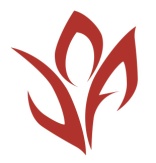   ‘JEANNE D’ARC’SYLLABUS PLAN FOR THE SCHOOL YEAR 2020-2021Primary 6Incredible i5 Book 2, Express Publishing*Material covered online during the school year 2019-20 in Primary 5 is highlightedFirst Term (mid September– mid December) First Term (mid September– mid December) First Term (mid September– mid December) Introduction to our book(REVISION possessive case/pronouns/adjectives/plurals/prepositions of place-movement/prepositions of time)Module 1 Units 1+2  Module 2 Unit3 and Unit 4 up to 4cIntroduction to our book(REVISION possessive case/pronouns/adjectives/plurals/prepositions of place-movement/prepositions of time)Module 1 Units 1+2  Module 2 Unit3 and Unit 4 up to 4cIntroduction to our book(REVISION possessive case/pronouns/adjectives/plurals/prepositions of place-movement/prepositions of time)Module 1 Units 1+2  Module 2 Unit3 and Unit 4 up to 4cGrammar Focus	WritingSkillsPresent Continuous/ Simple PresentPresent Continuous(future meaning)Past Simple/ Used to/ Past      ContinuousAdverbs of mannerComparative/Superlative degree of adjectives/as...astoo/enough a lot of/much/manya few/a littlePresent Perfect(ever/never/just/already/for/since/how long)Present Perfect /Simple PastWrite an invitation to a partyWrite an email to your English penfriend introducing yourselfWrite your own ending for a storyWrite an article about a person you admire for the school magazineWrite a restaurant reviewInviting and accepting invitationsMake dialogues about the pupils’ favourite video gamesPrepare questions to interview a famous person (pairwork)Write a recipePlay roles-Ordering at a restaurantSecond Term (mid December-mid March)Second Term (mid December-mid March)Second Term (mid December-mid March)Module 2 Unit 4d/e ,Module 3 Units 5-6,Module 4 8a/eModule 2 Unit 4d/e ,Module 3 Units 5-6,Module 4 8a/eModule 2 Unit 4d/e ,Module 3 Units 5-6,Module 4 8a/eGrammar FocusWriting SkillsPassive Voice(Present+ Past Simple, Present Perfect)Modal verbs (can/could/should/may/must-have to)Relative clauses (who, which, where)–ed /-ing adjectivesSimple Future(will/won’t)Zero/1st ConditionalBe going to/Simple FutureTime words (after/before)                                      Write an email to a friend about a famous person you have metWrite an article about a place of unique beauty in your countryWrite a postcard to your friend while on holiday describing what you are doing and what you are going to doWrite an email to a friend who is coming to visit your city telling him/her what you are going to do togetherWrite a note to your teacher explaining why you cannot go to school todayMake a poster about your favourite teamsPost a comment about a blog entryYour school principal has asked you to write the school rules and make a poster(teamwork)Make dialogues (making suggestions and responding to them)and act them outThird term(mid March-mid June)Third term(mid March-mid June)Third term(mid March-mid June)Module 4 Unit 7- Unit 8b/c/d  Module 5 Units 9-10Module 4 Unit 7- Unit 8b/c/d  Module 5 Units 9-10Module 4 Unit 7- Unit 8b/c/d  Module 5 Units 9-10Grammar FocusWritingSkillsSome/Any /No /Every2nd ConditionalPast PerfectPast Perfect/Past SimpleTenses RevisionPassive Voice RevisionReported Speech(Statements/Commands)both /either/neither–ing /to infinitiveWrite an email to a friend giving adviceWrite an article about a festival in your countryWrite a story about an accident or eventWrite an email about your favourite TV programmeMake dialogues giving adviceWrite a dialogue to book a hotel roomWrite a diary entry about what had happened before you arrived home last nightMake a poster about pupils’ favourite TV programmes or films